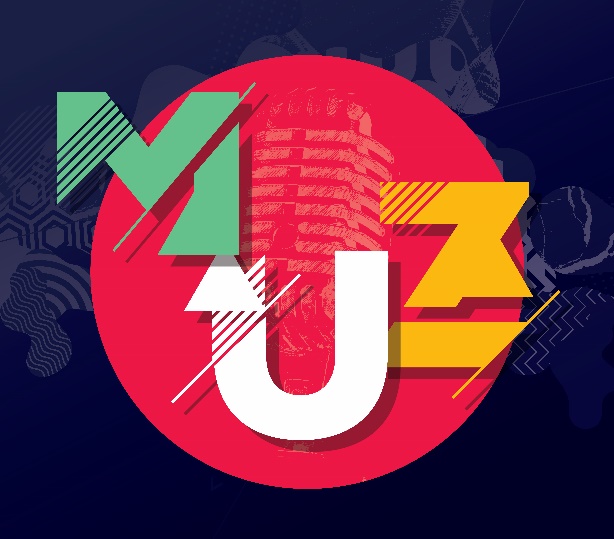 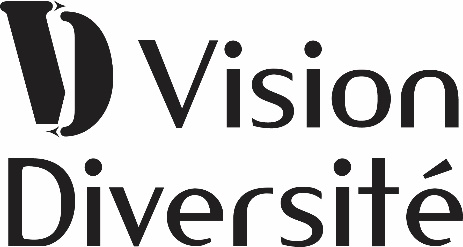 VISION DIVERSITÉMUZ 2018VITRINE DES MUSIQUES MÉTISSÉESFORMULAIRE D’INSCRIPTIONPour compléter ce formulaire, veuillez lire préalablement le document suivant :MUZ, Vitrine des musiques métissées – Critères, normes et présentation – Édition 2018Date limite d’inscription : 2 avril 2018 (*) Pour cocher les cases désirées, double-cliquer la case et sélectionner « Case activée »Suite…(*) Pour cocher les cases désirées, double-cliquer la case et sélectionner « Case activée »VISION DIVERSITÉMUZ 2018, VITRINE DES MUSIQUES MÉTISSÉESFORMULAIRE D’INSCRIPTIONVISION DIVERSITÉMUZ 2018, VITRINE DES MUSIQUES MÉTISSÉESFORMULAIRE D’INSCRIPTIONVISION DIVERSITÉMUZ 2018, VITRINE DES MUSIQUES MÉTISSÉESFORMULAIRE D’INSCRIPTIONVISION DIVERSITÉMUZ 2018, VITRINE DES MUSIQUES MÉTISSÉESFORMULAIRE D’INSCRIPTIONVISION DIVERSITÉMUZ 2018, VITRINE DES MUSIQUES MÉTISSÉESFORMULAIRE D’INSCRIPTIONA  Identification de l’artiste porteur du projet A  Identification de l’artiste porteur du projet A  Identification de l’artiste porteur du projet A  Identification de l’artiste porteur du projet A  Identification de l’artiste porteur du projet  1. Nom du groupe ou de l'artiste 1. Nom du groupe ou de l'artiste 1. Nom du groupe ou de l'artiste 1. Nom du groupe ou de l'artiste 2. Prénom et Nom de l’artiste porteur du projet 2. Prénom et Nom de l’artiste porteur du projet 2. Prénom et Nom de l’artiste porteur du projet 2. Prénom et Nom de l’artiste porteur du projet 3. Adresse postale du porteur du projet (numéro, rue, ville et code postal) :  3. Adresse postale du porteur du projet (numéro, rue, ville et code postal) :  3. Adresse postale du porteur du projet (numéro, rue, ville et code postal) :  3. Adresse postale du porteur du projet (numéro, rue, ville et code postal) :  4. Coordonnées du porteur du projet 4. Coordonnées du porteur du projet 4. Coordonnées du porteur du projet 4. Coordonnées du porteur du projetTéléphone : Courriel : 5. Site web du groupe  5. Site web du groupe  5. Site web du groupe  5. Site web du groupe  6. Catégorie dans laquelle vous déposez :  6. Catégorie dans laquelle vous déposez :  6. Catégorie dans laquelle vous déposez :  6. Catégorie dans laquelle vous déposez :   Auteur-compositeur-interprète avec musiciens ou groupe  Auteur-compositeur-interprète avec musiciens ou groupe Groupe instrumental Poésie orale et univers musical   B  Identification des membres du groupe B  Identification des membres du groupe B  Identification des membres du groupe B  Identification des membres du groupe B  Identification des membres du groupe B  Identification des membres du groupe 1. Inscrire le nombre de membres qui forment le groupe 1. Inscrire le nombre de membres qui forment le groupe 1. Inscrire le nombre de membres qui forment le groupe 1. Inscrire le nombre de membres qui forment le groupe 1. Inscrire le nombre de membres qui forment le groupe___________________ 2. Inscrire le nom et le prénom de chaque membre et son statut au Québec * (ajouter des lignes au besoin) 2. Inscrire le nom et le prénom de chaque membre et son statut au Québec * (ajouter des lignes au besoin) 2. Inscrire le nom et le prénom de chaque membre et son statut au Québec * (ajouter des lignes au besoin) 2. Inscrire le nom et le prénom de chaque membre et son statut au Québec * (ajouter des lignes au besoin) 2. Inscrire le nom et le prénom de chaque membre et son statut au Québec * (ajouter des lignes au besoin) 2. Inscrire le nom et le prénom de chaque membre et son statut au Québec * (ajouter des lignes au besoin) Prénom, nom Instrument (nommer) / voixStatutStatut Citoyen canadien  Résident permanent Autre (précisez) :  _________________ Citoyen canadien  Résident permanent Autre (précisez) :  _________________ Citoyen canadien  Résident permanent Autre (précisez) :  _________________ Citoyen canadien  Résident permanent Autre (précisez) :  _________________ Citoyen canadien  Résident permanent Autre (précisez) :  _________________ Citoyen canadien  Résident permanent Autre (précisez) :  _________________ Citoyen canadien  Résident permanent Autre (précisez) :  _________________ Citoyen canadien  Résident permanent Autre (précisez) :  _________________ Citoyen canadien  Résident permanent Autre (précisez) :  _________________ Citoyen canadien  Résident permanent Autre (précisez) :  _________________Prénom, nom Instrument (nommer) / voixStatut Citoyen canadien  Résident permanent Autre (précisez) :  _________________ Citoyen canadien  Résident permanent Autre (précisez) :  _________________ Citoyen canadien  Résident permanent Autre (précisez) :  _________________ Citoyen canadien  Résident permanent Autre (précisez) :  _________________C  Transmission du formulaire et du matériel par courrielNous vous rappelons que le formulaire dûment rempli* ainsi que tous les éléments demandés doivent être envoyés par courriel uniquement (muz@visiondiversite.com), au plus tard, le 2 avril 2018.*Si vous ne parvenez pas à remplir le formulaire en version pdf, veuillez utiliser la version Word disponible sur le site de vision Diversité ou encore l’imprimer, le remplir à la main, le scanner et nous le renvoyer par courriel.Doivent être acheminés par courriel en fichiers distincts:  Le formulaire d’inscription rempli (Sections A et B) La biographie du groupe ou de l’artiste  Court paragraphe sur le spectacle présenté La liste des musiciens (si confirmés) Fiche technique et plantation + contact technique Liste de liens Internet (You Tube, Vimeo, Site Web) Lien de téléchargement WeTransfer comprenant :            - 3 photos en haute résolution du groupe ou de l'artiste (300 dpi) Crédit photo dans le nom du fichier           - 3 pièces audio de qualité (MP3)           - 1 ou 2 vidéos de qualité d’un vidéoclip ou extrait de spectacle récent